	Законом установлена обязанность владельцев транспортных средств страховать риск своей гражданской ответственности, которая может наступить вследствие причинения вреда жизни, здоровью или имуществу других лиц при использовании транспортных средств. 	Договор ОСАГО относится к публичным договорам, следовательно, страховая организация обязана оказывать услуги в отношении каждого, кто к ней обратится. При этом пунктом 2 статьи 16 Закона Российской Федерации от 7 февраля 1992 г. N 2300-1 "О защите прав потребителей" определено, что запрещается обусловливать приобретение одних услуг обязательным приобретением иных услуг.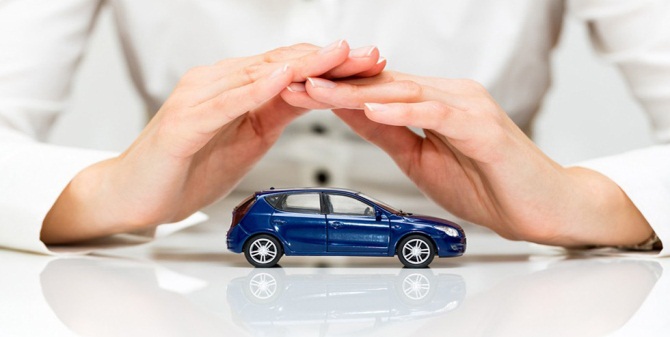 	Страховая сумма, в пределах которой страховщик при наступлении каждого страхового случая обязуется возместить потерпевшим причиненный вред, составляет: в части возмещения вреда, причиненного жизни или здоровью каждого потерпевшего, 500 тысяч рублей; в части возмещения вреда, причиненного имуществу каждого потерпевшего, 400 тысяч рублей.При заключении договора обязательного страхования страховщик вручает страхователю страховой полис, являющийся документом, удостоверяющим осуществление обязательного страхования.В случае заключения договора обязательного страхования в виде электронного документа страхователю направляется страховой полис в виде электронного документа. При удовлетворении судом требований потерпевшего - физического лица об осуществлении страховой выплаты суд взыскивает со страховщика за неисполнение в добровольном порядке требований потерпевшего штраф в размере пятидесяти процентов от разницы между совокупным размером страховой выплаты, определенной судом, и размером страховой выплаты, осуществленной страховщиком в добровольном порядке.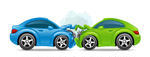 Необходимые для расчета страховой премии по договору ОСАГО сведения о коэффициенте страховых тарифов в зависимости от наличия или отсутствия страховых возмещений при наступлении страховых случаев, содержатся в автоматизированной информационной системе обязательного страхования, созданной в соответствии со статьей 30 Закона об ОСАГО.По вопросам получения консультаций в области защиты прав потребителей, помощи в составлении ПРЕТЕНЗИЙ и ИСКОВЫХ ЗАЯВЛЕНИЙ  обращайтесь в КОНСУЛЬТАЦИОННЫЕ ЦЕНТРЫ ДЛЯ ПОТРЕБИТЕЛЕЙДанная памятка составлена на основании следующих нормативно-правовых актов:-Закон РФ от 07.02.1992 №2300-1 «О защите прав потребителей»-Федеральный закон от 25.04.2002 N 40-ФЗ "Об обязательном страховании гражданской ответственности владельцев транспортных средств" 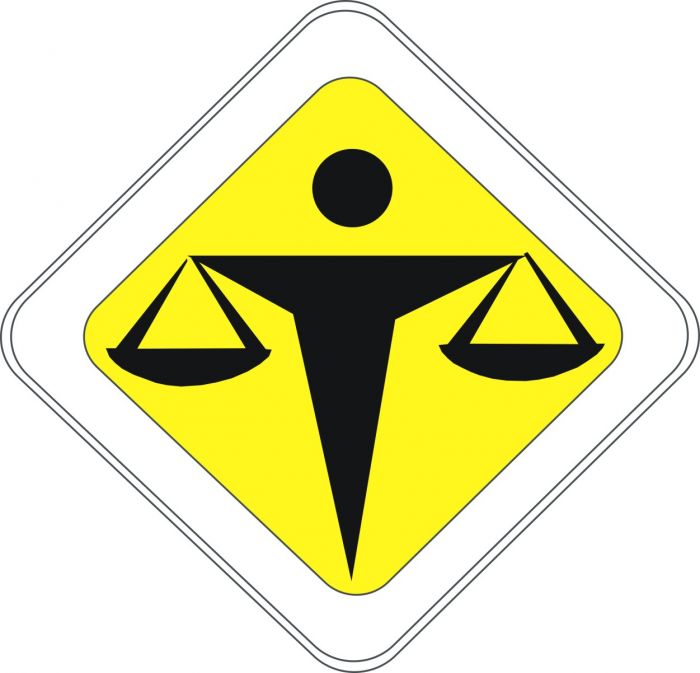 Управление Федеральной службы по надзору в сфере защиты прав потребителей и благополучия человека по городу Санкт-ПетербургуФБУЗ «ЦЕНТР ГИГИЕНЫ И ЭПИДЕМИОЛОГИИ В ГОРОДЕ САНКТ-ПЕТЕРБУРГ»Наш адрес: 191023, г. Санкт-Петербург, Малая Садовая, д. 1e-mail: centr@78cge.ruФилиал № 1 ФБУЗ "Центр гигиены и эпидемиологии в городе Санкт-Петербург" в Московском, Фрунзенском, Пушкинском, Колпинском районах и городе Павловске 	189630, Санкт-Петербург, ул. Веры Слуцкой, д.36              т./ф. 469-34-61               Филиал № 2 ФБУЗ "Центр гигиены и эпидемиологии в городе Санкт-Петербург" в Выборгском и Калининском районах	195273, Санкт-Петербург, ул. Карпинского, д.27  т./ф. 298-29-25Филиал № 3 ФБУЗ "Центр гигиены и эпидемиологии в городе Санкт-Петербург" в Невском и Красногвардейском районах 	192012, Санкт-Петербург, ул.Ново-Александровская, д.12   т./ф. 248-33-34Филиал № 4 ФБУЗ "Центр гигиены и эпидемиологии в городе Санкт-Петербург" в Адмиралтейском, Василеостровском и Центральном районах 	191028,Санкт-Петербург, ул. Моховая, д.11, лит. А тел.: 275-88-87Филиал № 5 ФБУЗ "Центр гигиены и эпидемиологии в городе Санкт-Петербург" в Приморском, Петроградском, Курортном и Кронштадтском районах 	197227, Санкт-Петербург, Серебристый бульвар, д.18, корп.3, лит.А   т./ф. 395-45-00Филиал № 6 ФБУЗ "Центр гигиены и эпидемиологии в городе Санкт-Петербург" в Кировском, Красносельском, Петродворцовом районах и городе Ломоносов	198325, Санкт-Петербург, ул. Отважных, д.6            тел.: 736-94-46              ПАМЯТКА ПОТРЕБИТЕЛЮ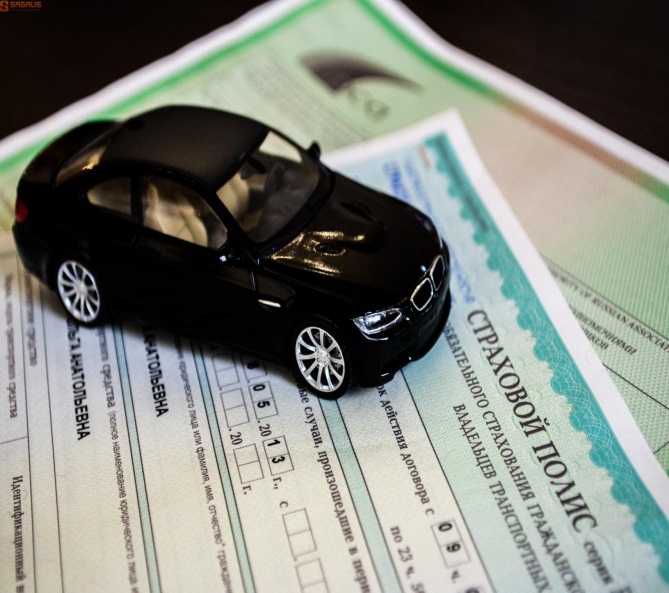 